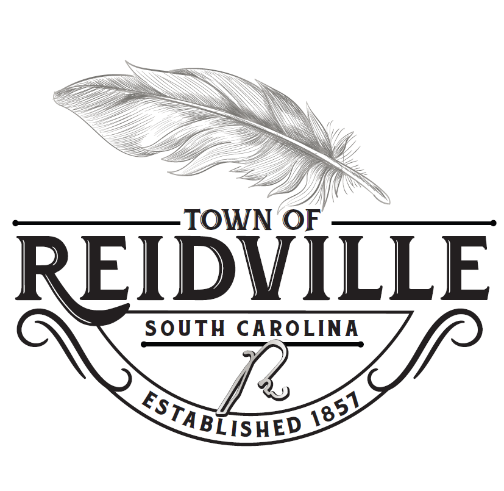 Minutes, Rescheduled regular planning meeting. Monday January 23, 2023Call to Order/Roll CallChairman Jim Garrison-6:31pmThe following members of commission were in attendance: Jim Garrison, Rebecca Youngblood, Kat Jordan, Kenneth Copeland, Mel Myers.There were 0 citizens present in the audience at Town Hall only presenters.InvocationKenneth CopelandApproval of MinutesNovember 21st, 2022Action- Rebecca Youngblood made a motion to accept November 21st, 2022 minutes as written.  Kenneth Copeland seconded the motion.Vote- Motion carried unanimously.Public Forum(Public Comments will be limited to five (5) minutes) (Citizens who wish to have atopic for discussion placed on the agenda, must request to do so through the Town Clerk by noon on the Wednesday prior to any council meeting)Old BusinessRevision of Preliminary Approval/Townhomes-Parcel  5-36-12-054.02/5-36-12-054.35/5-36-00-096.00Michael Roth presented a revised plat for the Townhomes stating they changed from 20ft to 22.5 ft lot difference.  Homes are going to be bigger than originally presented and they are switching builder to Lennar using Carlton & Abbey style townhomes. Mr. Roth stated each home will have its own drive. Action- Jim Garrison made a motion to accept the revisions as presented.  Kat Jordan seconded the motion.Vote- Motion carried unanimously.New BusinessPreliminary Approval/Townhomes – Parcel 5-36-00-089.14Michael Roth presented  Townhomes off of Chestnut and College.  He stated these will have 22.5 ft lot difference with Lennar as builder. Commission had discussion on the entrance, drive, storm water, and road visual with Mr. Roth.Action- Kat Jordan made amotion to accept the plot plan as presented with the stipulations that HVAC is not seen from Main Rd (same as all other builds), covenants state fence is one style, and request a cap to be put in covenants on owned Townhomes that are rented by owner, (does not apply to developer). Rebecca Youngblood seconded the motion.Vote- Motion carried unanimously.Action- Rebecca Youngblood made a motion that moving forward the Town of Reidville require a rental cap be put in all covenants for owner rentals.  Does not apply to developer.  Kenneth Copeland seconded the motion.Vote- Motion carried unanimouslyAdjournmentAdjourned 7:04p.m.Action- Out (7:04 p.m.) Jim Garrison made a motion to adjourn. Kat Jordan seconded the motion. Vote- Motion carried unanimously.______________________________________Attest: Christine McKaba-Town AdministratorThis is a generalization of the meeting and not a verbatim transcript